Rusza bezpłatna akcja sterylizacji, kastracji i chipowania zwierząt dla mieszkańców gminy Piaseczno – 20213821Foto: pixabay.com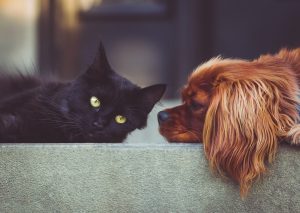 22 lutego rozpoczną się zapisy na bezpłatną akcję sterylizacji, kastracji i chipowania zwierząt dla mieszkańców gminy Piaseczno. Sterylizacja / kastracja / chipowanie dotyczy psów i kotów, których właściciele mieszkają na terenie gminy Piaseczno. Usługa jest całkowicie bezpłatna i odbywa się na koszt gminy.
Chipowanie, czyli elektroniczne znakowanie zwierząt polega na wprowadzeniu przez lekarza weterynarii pod skórę zwierzęcia mikroczipu. Czipowanie jest zabiegiem bezbolesnym dla zwierzęcia. Numer chipu jest rejestrowany w ogólnopolskiej bazie danych wraz z danymi właściciela pupila. Chipowanie to doskonała metoda zapobiegania bezdomności zwierząt umożliwiająca szybkie ustalenie właściciela zwierzęcia.Warunkiem skorzystania z zabiegu jest:
– Posiadanie przez właściciela zwierzęcia ważnej Piaseczyńskiej Karty Mieszkańca lub Piaseczyńskiej Karty Dużej Rodziny,
– Wypełnienie przez właściciela zwierzęcia formularza „Wniosek właściciela o wykonanie zabiegu sterylizacji/kastracji/chipowania psa/kota w 2021 r.”,
– Okazanie książeczki zdrowia psa/kota, rodowodu lub innego dokumentu potwierdzającego prawa do zwierzęcia,
– Pies i kot poddawany zabiegowi sterylizacji/kastracji ma być oznakowany chipem,
– W przypadku psów wymagane jest aby pies posiadał aktualne szczepienie przeciwko wściekliźnie.Właściciel zwierzęcia może wykonać maksymalnie 1 zabieg sterylizacji/kastracji w 2021r., zaś usługa chipowania jest bez limitu. Usługa nie dotyczy hodowców zwierząt.Piaseczyńska Karta Mieszkańca będzie weryfikowana w każdym z gabinetów weterynaryjnych przy pomocy specjalnej aplikacji informatycznej. Nie jest możliwe skorzystanie z usługi sterylizacji/kastracji zwierząt w dwóch różnych gabinetach weterynaryjnych.Akcja trwa do 14 grudnia 2021 r. lub do wcześniejszego wyczerpania środków finansowych przeznaczonych na realizację umowy.W 2020r. wszczepiono 419 chipów oraz wykonano ponad 500 zabiegów sterylizacji/kastracji zwierząt domowych i kotów wolnożyjących.Akcja chipowania i sterylizacji/kastracji zwierząt prowadzona jest przez konsorcjum „Lekarzy Weterynarii Wolnej Praktyki w Gminie Piaseczno” w 13 gabinetach weterynaryjnych położonych na terenie Gminy Piaseczno.Wykaz gabinetów weterynaryjnych świadczących  „Usługi sterylizacji / kastracji / chipowania zwierząt dla mieszkańców Gminy Piaseczno w  2021r.”:– Przychodnia Weterynaryjna Iwona Piechowska
ul. Szkolna 24 lok. 4, 05-500 Piaseczno
22 716 44 16, 605 256 582, e-mail: piaseczno@vet-piaseczno.pl– Całodobowa Lecznica Weterynaryjna Dobrywet Patrycja Kurska
ul. Mazowiecka 42, 05-502 Bobrowiec
22 423 60 10, e-mail: recepcja@dobrywet.com– Przychodnia Weterynaryjna Saba Janusz Jakubowski
ul. Księżycowa 11A, 05-540 Zalesie Górne
22 757 85 04, e-mail: przychodniasaba@neostrada.pl– Gabinet Weterynaryjny BemaVet – Katarzyna Zapaśnik
ul. Grochowskiego 1/52, 05-500 Piaseczno
22 244 52 49, e-mail: bemavet@op.pl– Przychodnia Weterynaryjna Sylwester Zając
ul. Łabędzia 23 , 05-500 Piaseczno
tel. 663-821-949, e-mail: gabinet@vetpiaseczno.pl– Całodobowa Lecznica Weterynaryjna Oiom Vet s.c.
Aleja Kalin 55 lokal 5 , 05-500 Piaseczno
tel. 536-409-433, e-mail: oiomvet@gmail.com– Gabinet Weterynaryjny – Maciej Wojtczak
ul. Kościuszki 2, 05-500 Piaseczno
tel. 22 756 99 15, e-mail: gabinet@piaseczno-vet.pl– Całodobowa Lecznica Zwierząt – Ireneusz Niemywski
ul. Działkowa 42A, 05-509 Józefosław
tel. 22 716 90 06, 601 354 467– Gabinet Weterynaryjny – T. Stawikowski, P. Nakonieczny s.c.
ul. Młynarska 23, 05-500 Piaseczno
tel. 502 183 952, 607 685 846, e-mail: info@weterynarz-piaseczno.pl– Gabinet Weterynaryjny – Joanna Sawicka
ul. Millenium 38, Głosków
tel. 501 926 437, e-mail: joanna.sawicka@onet.eu– Gabinet Gaborvet – Gabor Kamiński
ul. Marka Grechuty 7, 05-510 Chylice
tel. 22 750 31 24, e-mail weterynarz@gaborvet.pl– Gabinet EmdeVet – Maciej Dereziński
ul. Urocza 14, 05-509 Józefosław
tel. 22 110 52 27, e-mail gabinet@emdevet.pl– Gabinet Weterynaryjny Rubinvet s.c. – Rafał Kaczor, Zofia Maksimowicz
ul. Rubinowa 6, 05-500 Piaseczno
tel. 609-603-300, e-mail: kontakt@rubinvet.pl